                                                                        NEW JERSEY YOUTH BASEBALL 2013 REGISTRATION FORM                                 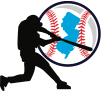   Fall Season to Start 13 Sept to 1 November-- Play-offs 7 & 8  November Championship 15  November 2015                        Town & Team Name    ____________________________________________________________________________Manager’s Name         _____________________________________________________________________________Manager’s Address   _________________________________________________________________                                            City _________________________ State ___________________ Zip Code___________________ _Manager’s Home Phone _________________________Cell Phone____________________________Email _____________________________________________________________________________________________Please (circle one) From the League listed below the Division you are registering for18u & 17u  Mack                                  Griffey/Mantle 15u& 16U                       Sandy Koufax 14u                                 Sandy Koufax 13's        Pee Wee Reese 12u       Gil Hodges 11UWillie Mays 10u                  Jackie Robinson 9U                   Roberto Clemente 7u & 8uTown   ___________                                                                       Club_____________Fall Fee is   $250.00   ===    We will offer all NJYB teams who played with us in the Spring or Summer a $25 discountLast Day to Resister for  Fall  25 August 2015 Please make checks out to NJYB or New Jersey Youth BaseballReturn this form with your check or money order to cover your registration to.N. J. Y. B.   560 Huyler St   PO Box 5044 South Hackensack, NJ 07606Your (state) Association dues will be sent to (state) executive officer along with the North Atlantic Region and the AABC National Dues.Visit our website www.njyb.net N.J.Y.B.NEW JERSEY YOUTH BASEBALLAFFILIATE OF N.J.A.B.C. AMERICAN AMATEUR BASEBALL CONGRESSFALL Registration Form 2015